jouw kenmerk	ons kenmerk	datum	aantal pagina’s			1contactpersoon	tel.	e-mail	03 450 45 45		contact@aquafin.be Maatregelen tegen coronavirus: rioleringswerken voor onbepaalde tijd uitgesteld(projectnummer )Beste mevrouwBeste mijnheerOp maandag 23 maart moesten de rioleringswerken in uw straat beginnen. De start van de werken wordt echter voor onbepaalde tijd uitgesteld. We volgen hiermee de maatregelen op die door de regering werden genomen voor de bestrijding van het coronavirus. Uw veiligheid en gezondheid, alsook die van de medewerkers van de aannemers, zijn immers prioritair.We informeren u wanneer werken startenWanneer de rioleringswerken kunnen beginnen, is vandaag niet duidelijk. Uiteraard volgt Aquafin de toestand op de voet. Zodra we meer zicht hebben op een mogelijke start van de werken, zullen we u daar verder over informeren.Informatie over de werken zelf vindt u op de website www.aquafin.be > Particulieren > Waar werken we > Project 21009V.Vragen of meldingenAls u een vraag hebt, dan staan de collega’s van het Aquafin Contactcenter voor u klaar:tel. 03 450 45 45E-mail contact@aquafin.beOp werkdagen van 8.00 tot 19.00 uurDoor deze maatregel kunnen de werken in uw straat pas op een later te bepalen datum starten. Uitzonderlijke gebeurtenissen vragen echter om uitzonderlijke ingrepen. We hopen dat we hiervoor op uw begrip mogen rekenen.Zorg goed voor uzelf.Met vriendelijke groetenInfobrief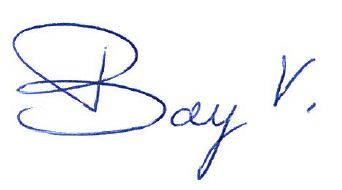 Adviseur CommunicatieProjectmanager